Тренировочное задание для группы Дзюдо НП-1  28.03.2020

Тренер – преподаватель Асриян Л.В.

1.    РАЗМИНКА



2.  Качаем шею в домашних условиях на переднем и заднем мостиках. (под голову можно подложить что-нибудь мягкое , либо выполнять упражнения на кровати.)

Движения:  вперед-назад, влево-вправо, круговые движения по часовой и против часовой стрелки) 
Выполнить 4 подхода по 12 вращений в каждую сторону.







3. Забегания на борцовском мосту 
Выполнить по  5 забеганий в правую и левую сторону.




4. Имитация броска через спину с колен ( без напарника) 



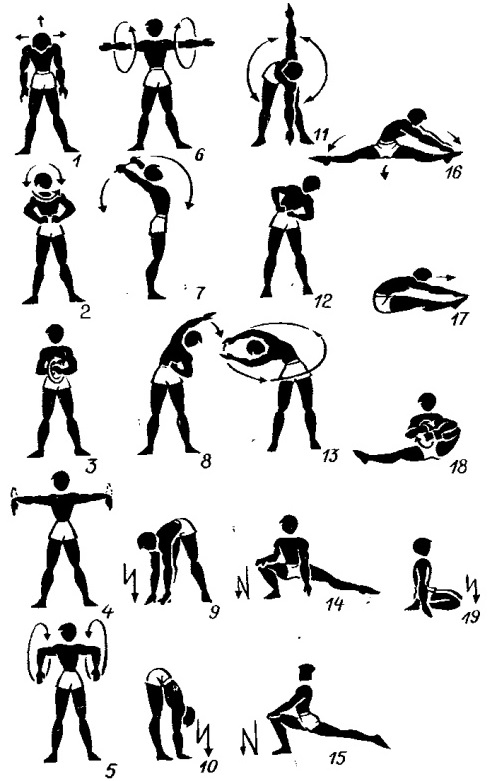 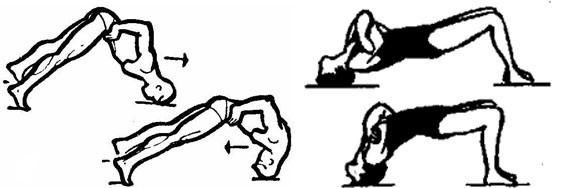 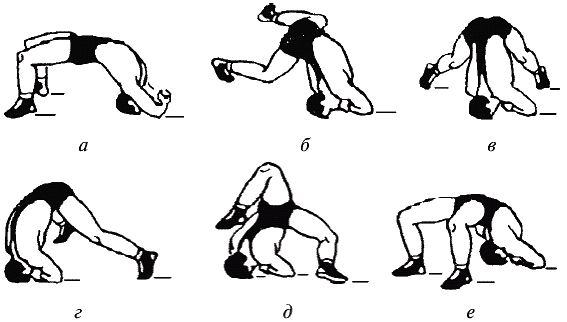 
5. В завершении тренировки выполняем отжимания от пола 

4 подхода по 20 повторений



6. В завершении тренировки растягиваемся и отдыхаем.

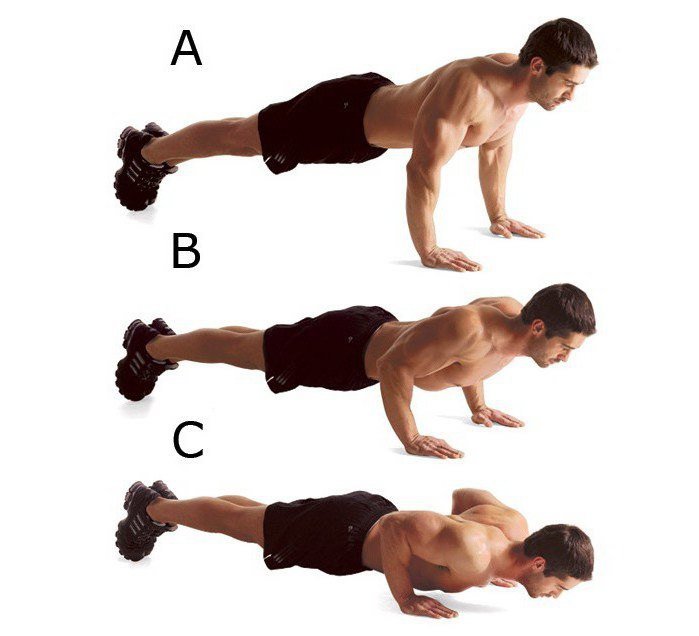 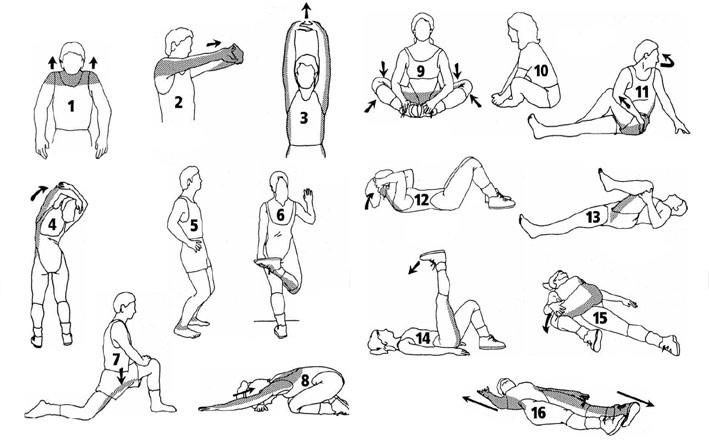 